What is the Value of Controlling a New Invasive Pest?Regular Crops of High Quality Fruit? Improved Disease Resistance Management? Labor Efficient Technologies?These are questions that we need to consider as we prepare to shape our industry for the next generation!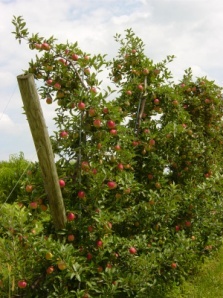 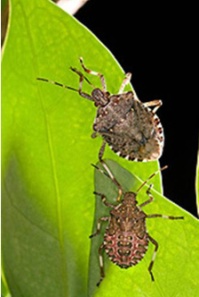 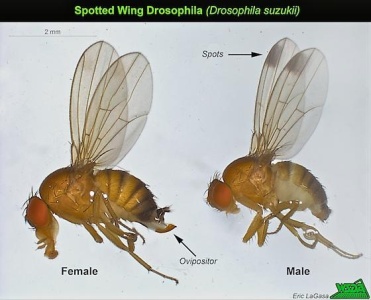 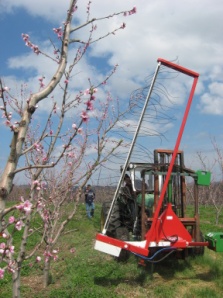 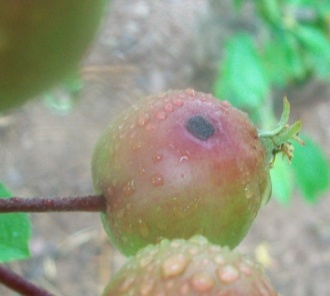 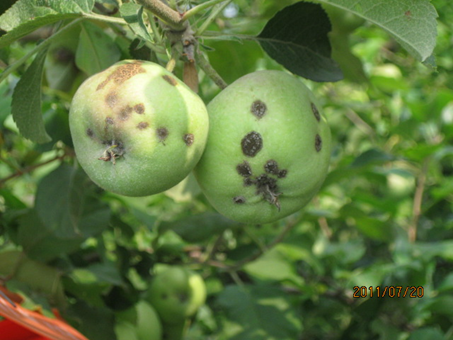 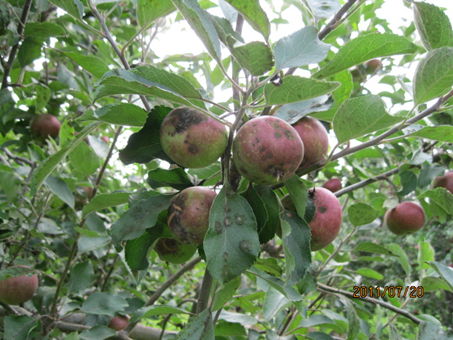 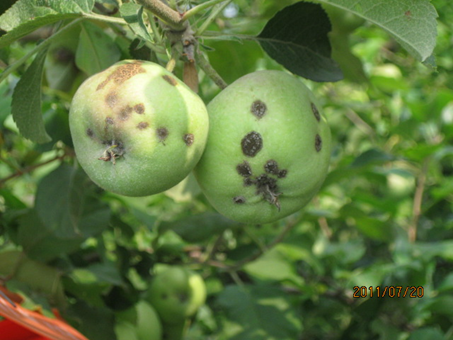 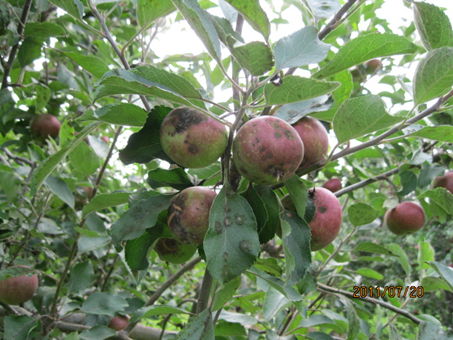 This is how you can make a difference!Recognizing the value of specialty crop research and extension work and the contributions to my production and business practices, and also recognizing the need for a sustainable approach to provide industry support to address critical and emerging threats, we/our company makes this commitment to support university research and extension programs through a voluntary annual contribution. We/I also recognize that these funds will be administered by the State Horticultural Association of Pennsylvania, Inc. (SHAP).  Estimated annual pledge amount:__ Platinum level, $2,500+__ Gold level, $1,000-2,499__ Silver level, $500-999__ Bronze level, $250-499__ Sustaining level, $100Signature____________________________Please enclose contribution, made out to SHAP, or check here to receive an invoice in December, 2013.Name:   _______________________________  Company:   __________________________________Address:    __________________________________________________State_____   Zip__________Email:   _________________________     Phone:   _________________________Contributors will be acknowledged in PA Fruit News.  If you wish to remain anonymous, please check here:                   If you currently are not a member of SHAP, please check here for a free trial membership with your contribution of $100 or higher:  Please mail this form to:  State Horticultural Association of PA, 480 Mountain Rd, Orrtanna, PA  17353.              